Авторизоваться через портал «Госуслуги».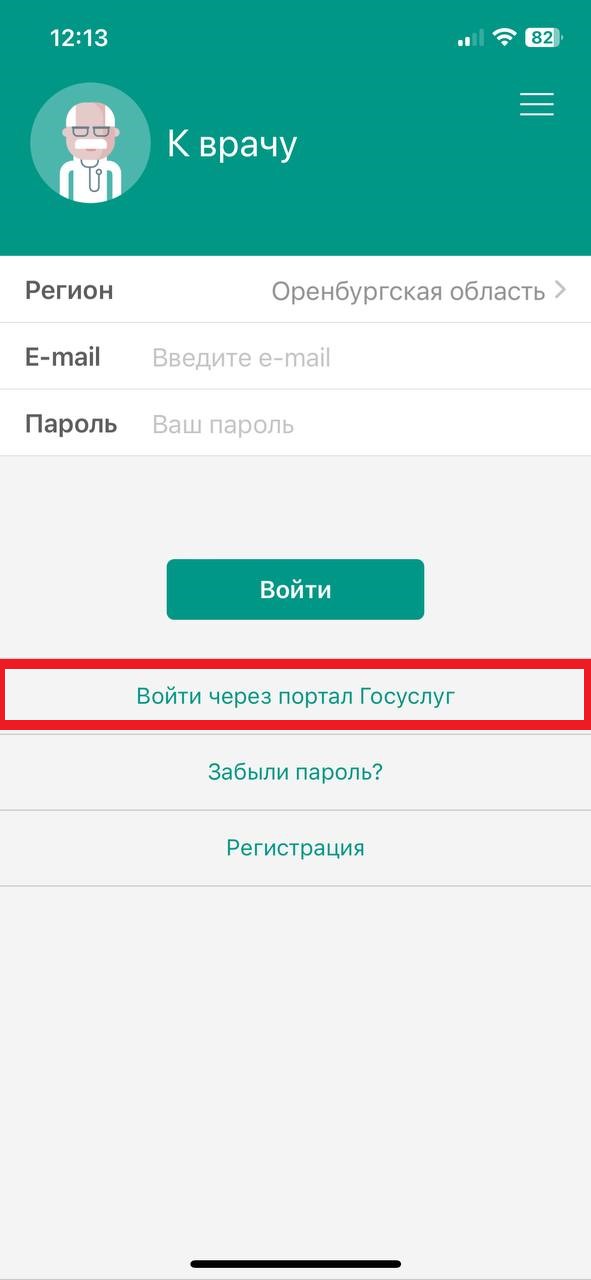 Придумайте код для входа в приложение.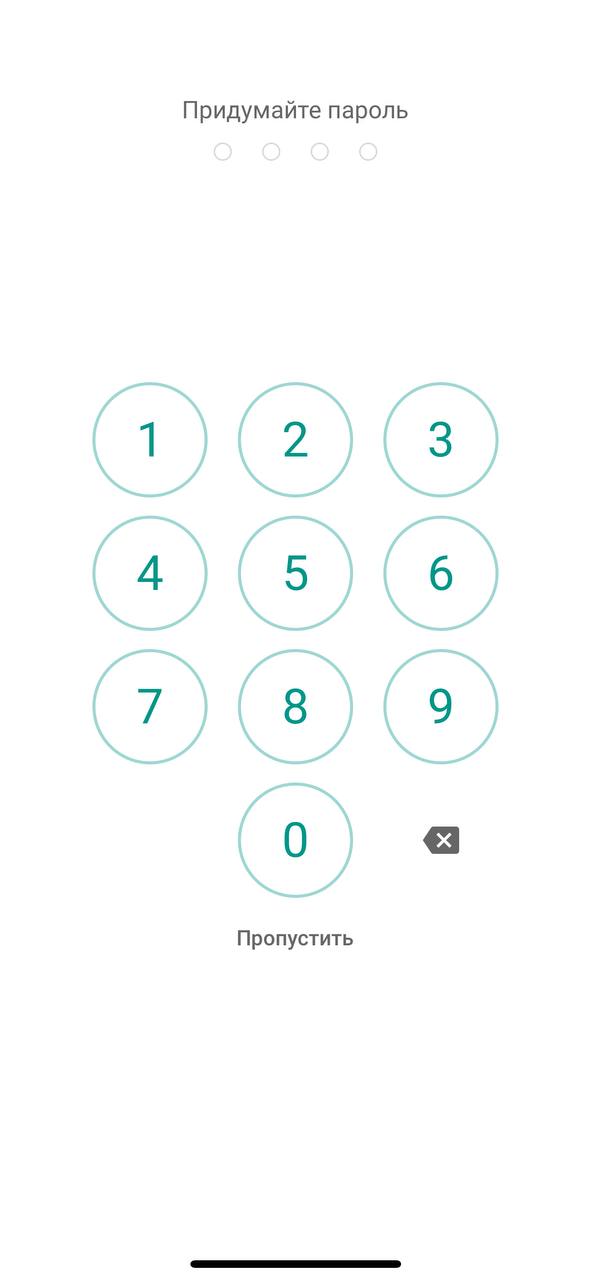 Нажмите «Записаться к врачу».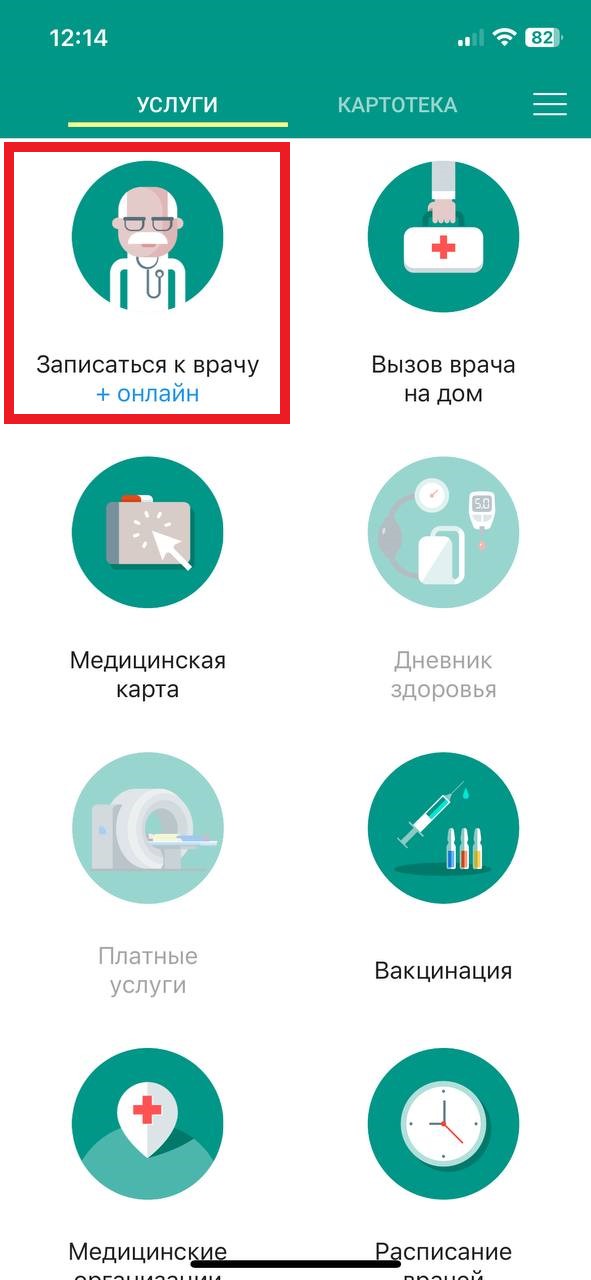 Нажмите на вкладку «Узкие специалисты» и выберите «Инфекционист».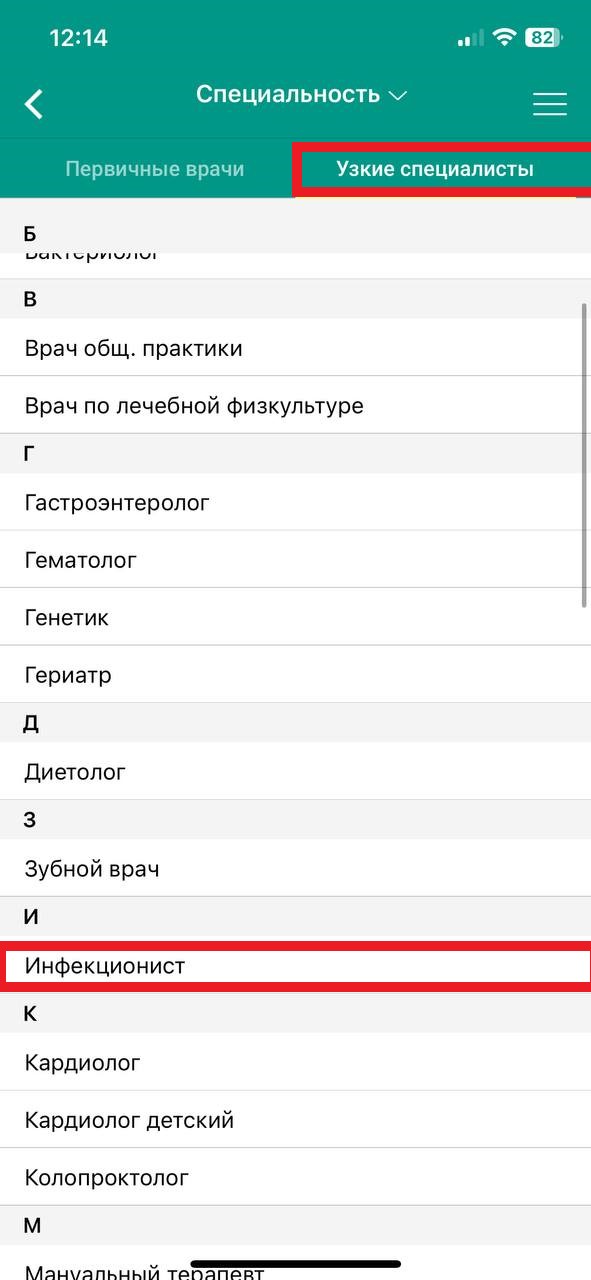 Нажмите «Показать другие поликлиники» и вбейте в поиске «ООКИБ».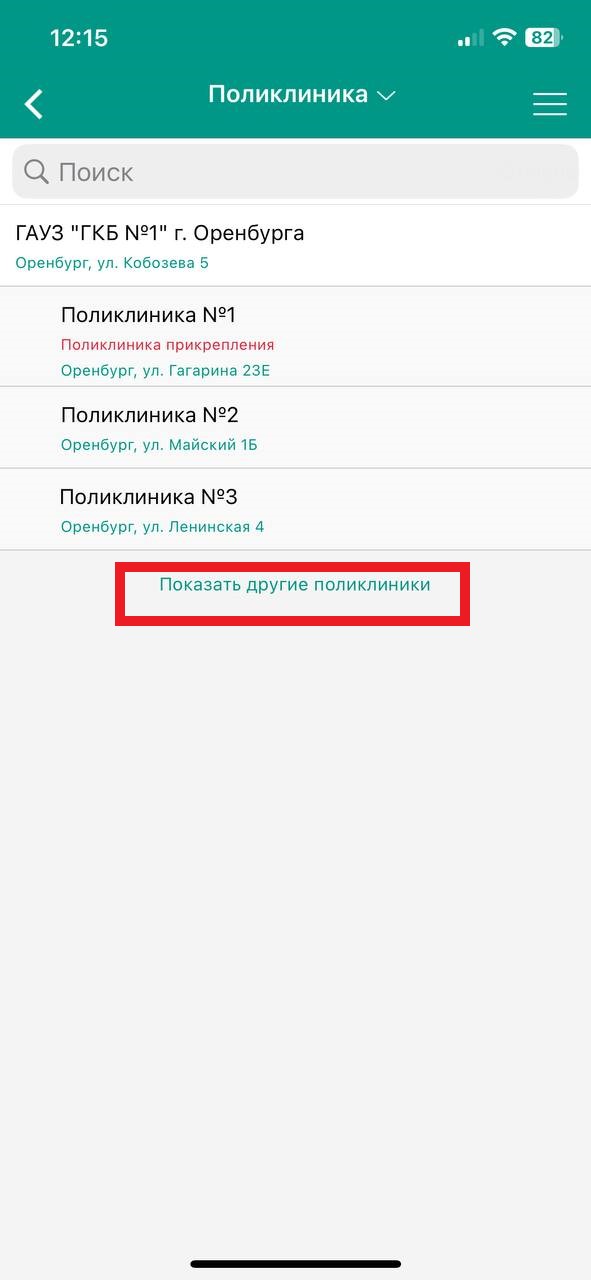 Нажмите ГАУЗ «ООКИБ» и «продолжить».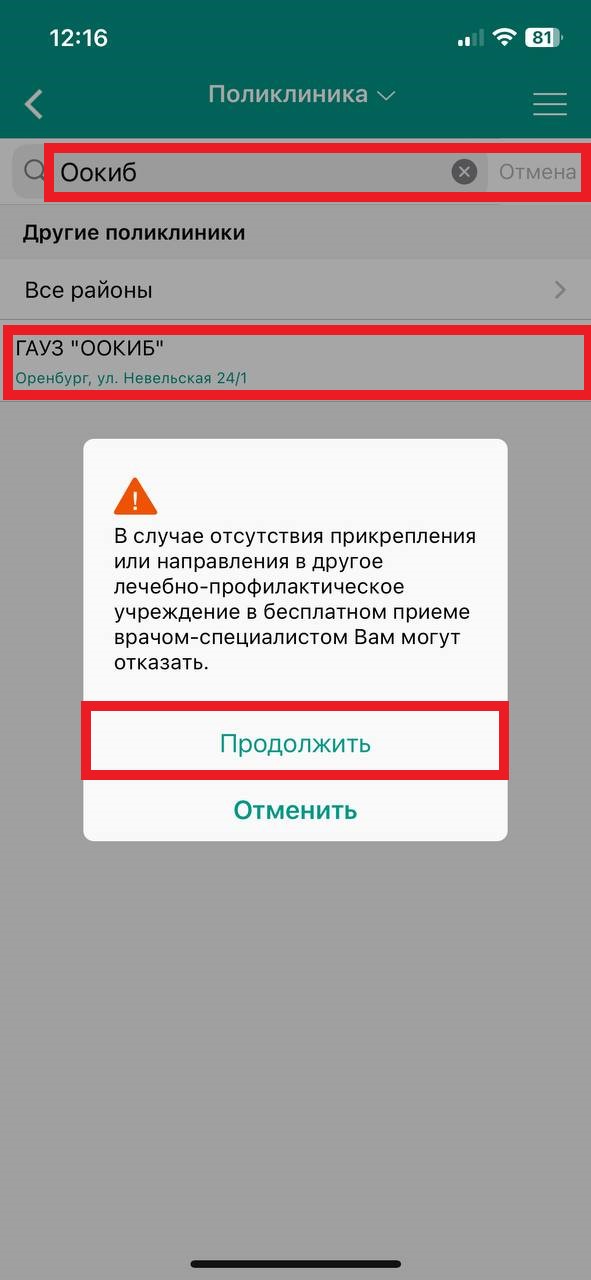 Выберите нужного вам врача.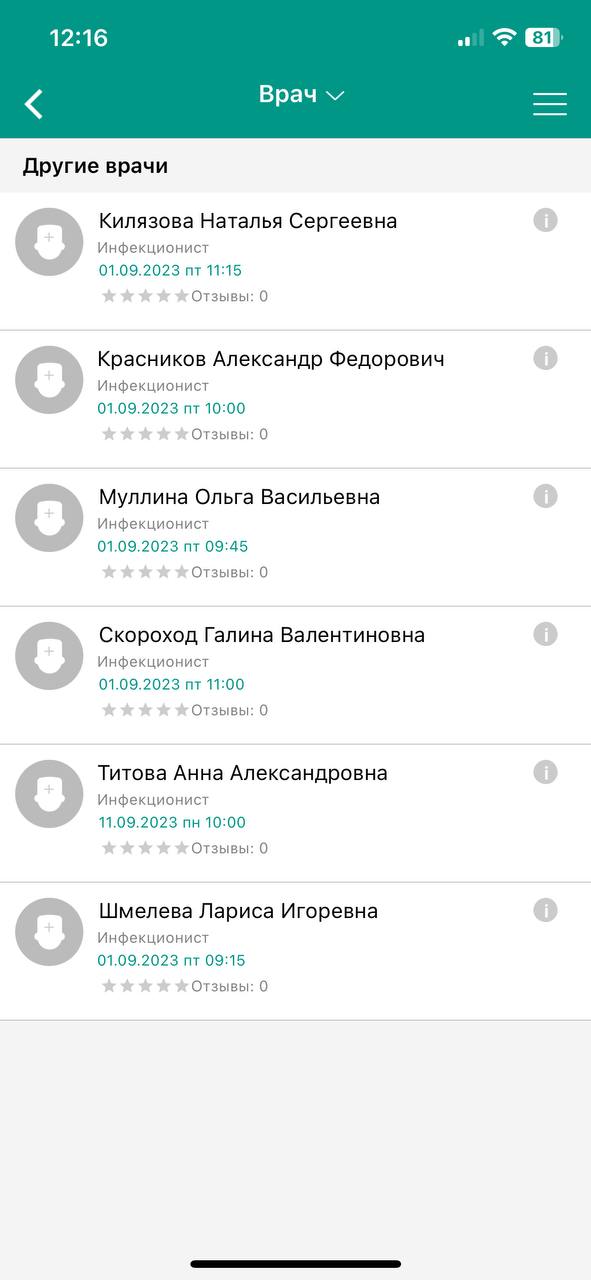 Зеленые ячейки свободное время, выберите когда хотите прийти.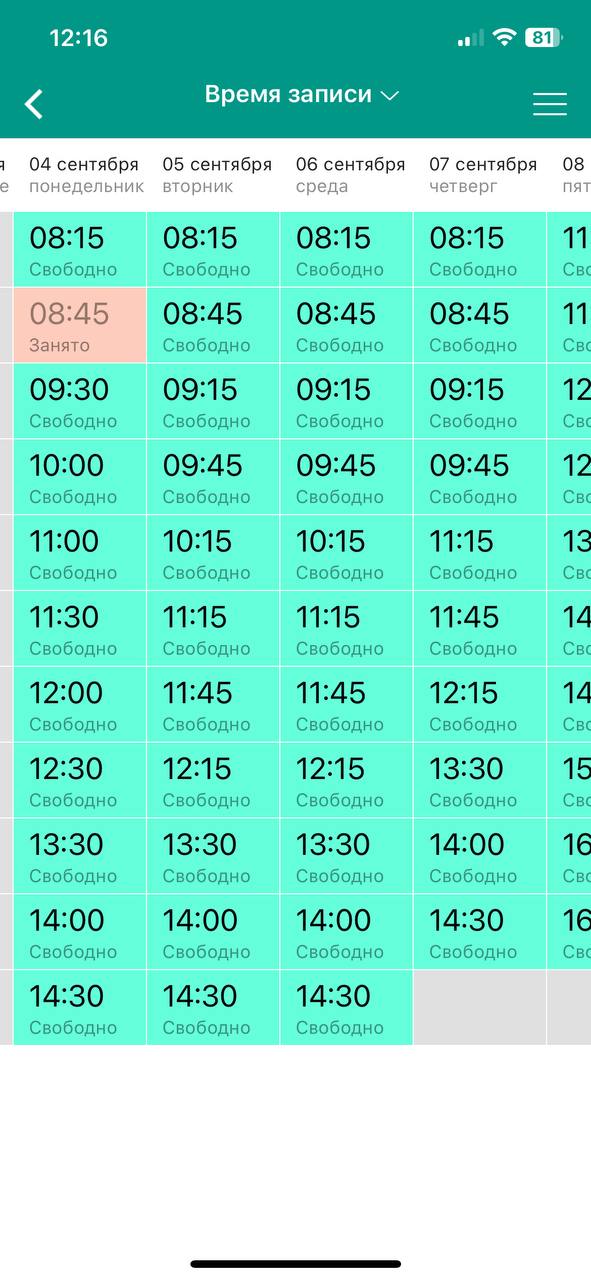 Отобразится уведомление. В нем указана вся информация о записи на прием. 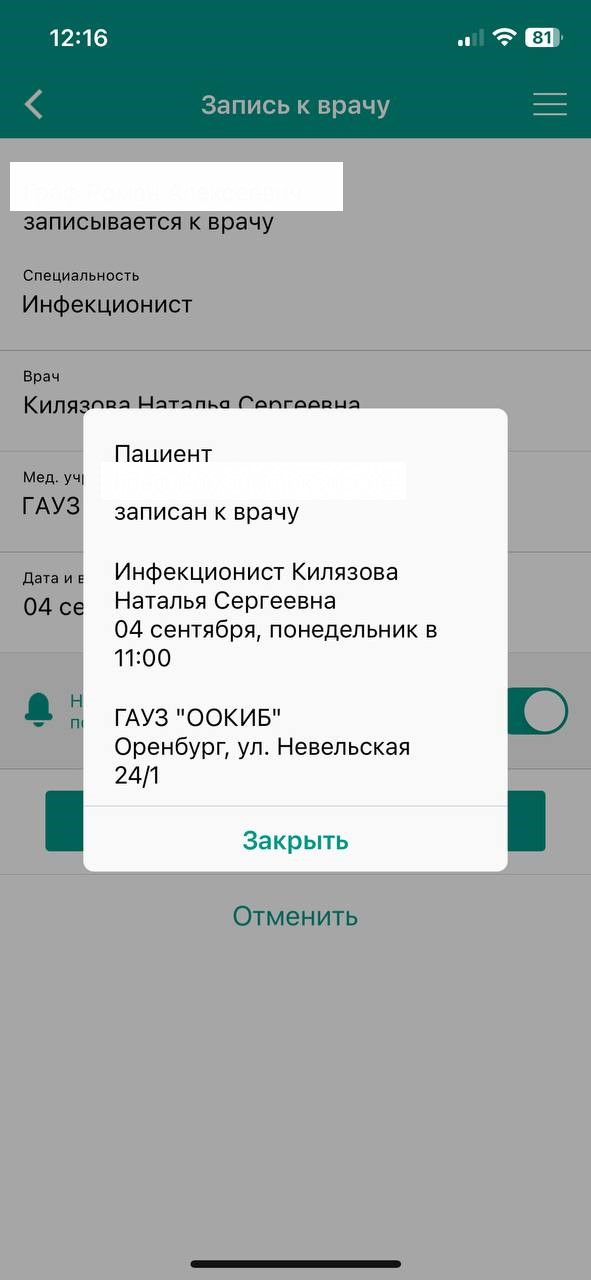 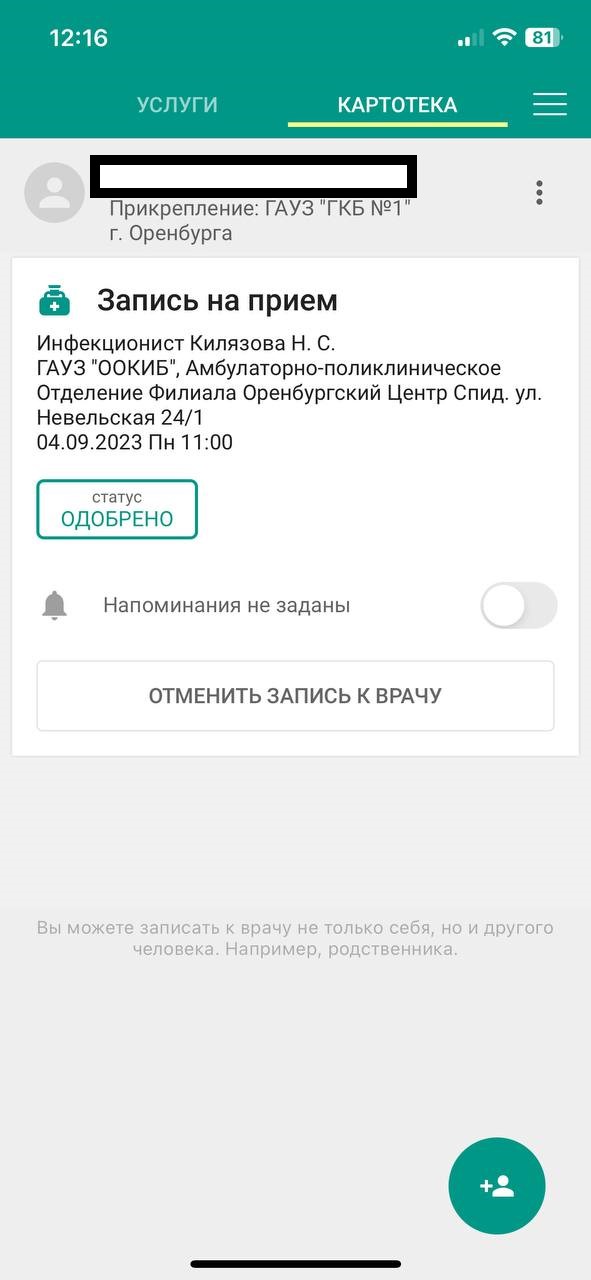 